Clasificación de los seres vivosNombre de la institución educativa:  	                                                     Nombre del estudiante:  		 Fecha: 	Sección:  	¿Cuál es la clasificación más grande de los seres vivos?¿En qué idioma muerto se hace la clasificación de las especies de los seres vivos?¿Qué objetivo tiene la clasificación de los seres vivos?Completa el siguiente organizador gráfico.Subraya el reino que es capaz de sobrevivir sin depender de otro organismo.Protista	b. Plantae	c. Fungi	d. Animalia¿Cuáles son los rasgos que caracterizan al dominio Archaea ?¿Qué importancia tiene el reino Fungi para los ecosistemas?¿Qué nombre recibe el pigmento verde de los vegetales, esencial en la fotosíntesis?Completa el siguiente organizador gráfico.¿En qué te basarías para demostrar que una planta es vascular?¿Cómo distingues entre las semillas de una planta monocotiledónea y las de una dicotiledónea?¿Qué ventajas tienen las plantas con semillas?¿Qué sucedería si una planta perdiera la cutícula?Enumera las siete funciones básicas en los animales.Dibuja un ejemplo de la simetría radial.Explica con tus palabras qué significa que un animal tenga “sangre fría”.Observa las siguientes imágenes. Escribe el nombre del grupo de cada vertebrado.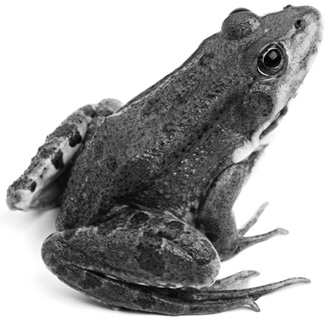 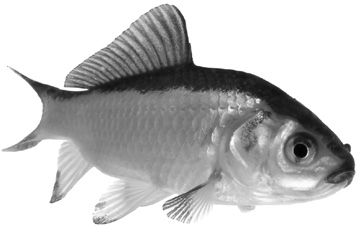 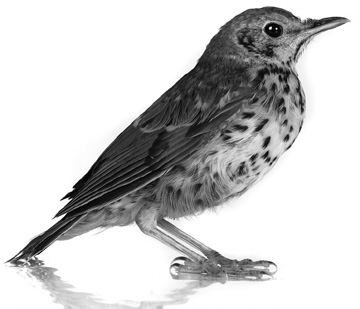 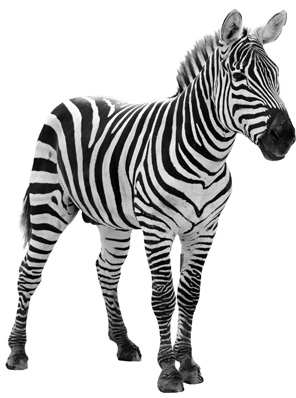 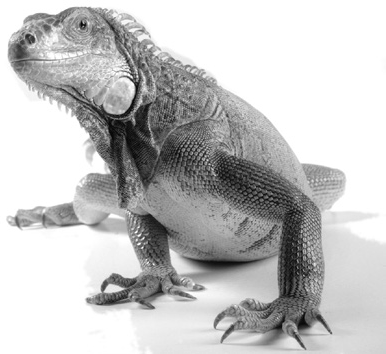 a. 		b. 		c. 		d. 		e.  	¿Qué razón tienen los huesos huecos de las aves?son más maniobrables	b. ayudan al vuelo	c. les falta calcio¿Qué razón explica mejor que los vertebrados tengan simetría bilateral?la columna es el eje del cuerpo	b. necesitan extremidades	c. son más complejos¿Por qué es importante el estímulo de respuesta para los seres vivos?¿Qué organismos inician el flujo de energía en las cadenas alimenticias?¿Cómo resumirías qué es una red alimenticia?Observa las siguientes imágenes. Escribe el bioma al que pertenecen.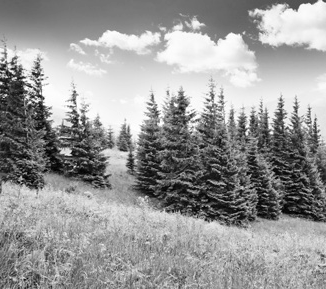 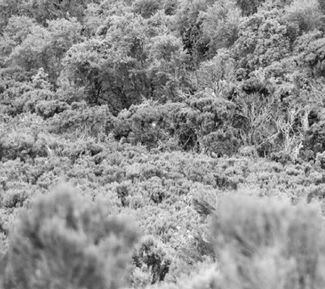 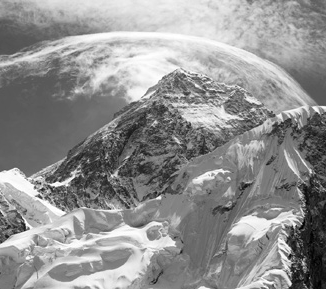 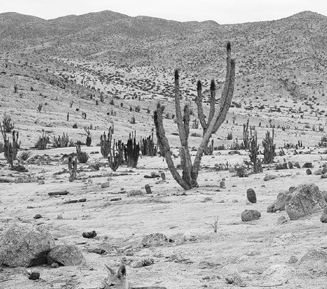 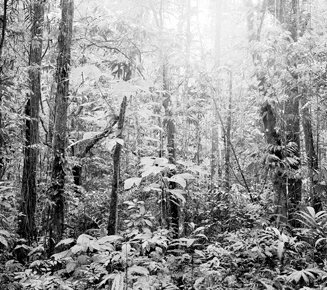 a. 		b. 		c. 		d. 		e.  	Completa el siguiente organizador gráfico.¿Qué razón hay para que los productores sean más que los consumidores?son autótrofos	b. la energía disponible disminuyec. la biomasa disminuye	d. b y c son correctos¿Cuál es la función de CONAMA?¿Por qué se recomienda clasificar la basura en biodegradable y no biodegradable?